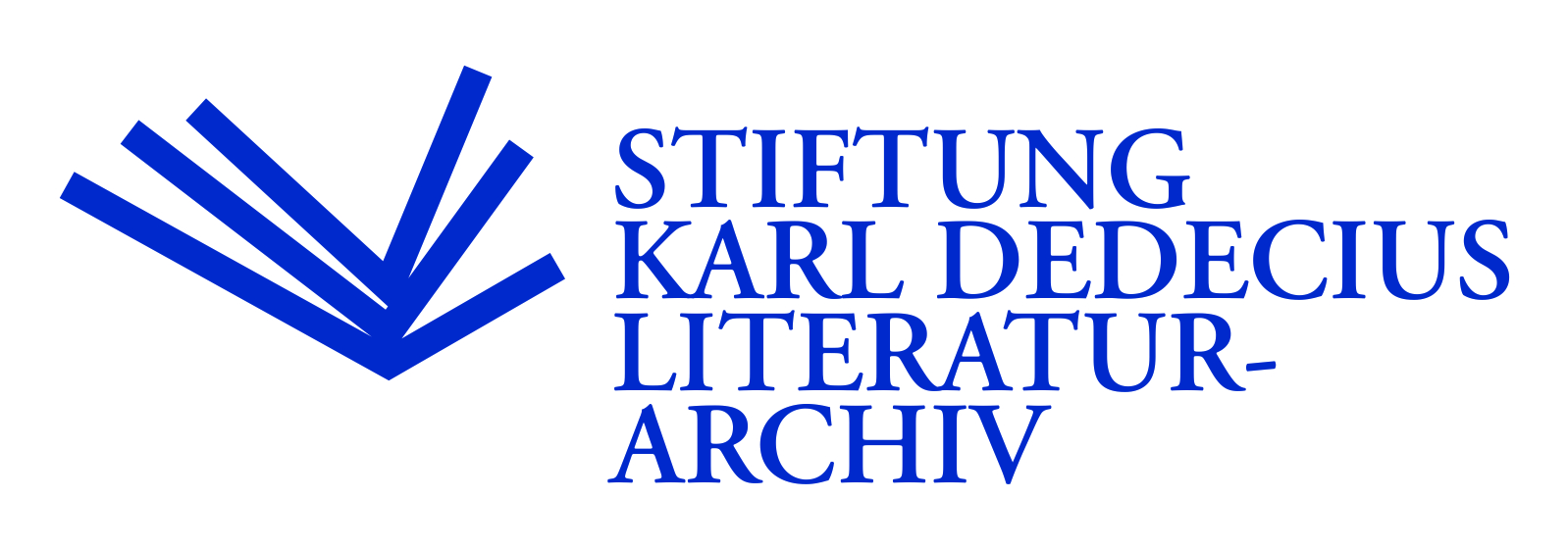 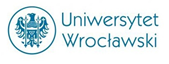 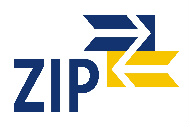 ANMELDEFORMULARInternationale KonferenzZbigniew Herbert – ein Dichter zwischen den Kulturen… Eine Konferenz zur Rezeption der Werke von Zbigniew Herbert14.-16. November 2019Frankfurt (Oder) und SłubiceVorname, Name		………………………………………………………………………………………………….Akademischer Grad	………………………………………………………………………………………………….Institution		………………………………………………………………………………………………….E-Mail Adresse		………………………………………………………………………………………………….Telefonnummer		………………………………………………………………………………………………….Begleitende Person	………………………………………………………………………………………………….Titel des Referats	………………………………………………………………………………………………….………………………………………………………………………………………………….………………………………………………………………………………………………….Sprachkenntnisse	deutsch	ja /neinpolnisch	ja/neinenglisch	ja/neinKurze Zusammenfassung des Referats (bis 1/2  Seite)………………………………………………………………………………………………………………………………………………..………………………………………………………………………………………………………………………………………………..………………………………………………………………………………………………………………………………………………..………………………………………………………………………………………………………………………………………………..………………………………………………………………………………………………………………………………………………..………………………………………………………………………………………………………………………………………………..………………………………………………………………………………………………………………………………………………..………………………………………………………………………………………………………………………………………………..………………………………………………………………………………………………………………………………………………..………………………………………………………………………………………………………………………………………………..Bitte buchen Sie für mich eineUnterkunft (kostenpflichtig) im Wohnheim der Adam Mickiewicz Universität14./15.11.201914./16.11.2019Ich brauche keine ÜbernachtungZusätzliche Information………………………………………………………………………………………………………………………………………………..………………………………………………………………………………………………………………………………………………..………………………………………………………………………………………………………………………………………………..………………………………………………………………………………………………………………………………………………..Das ausgefühlte Formular senden Sie bitte an:- per E-Mail czechowska@europa-uni.deoderper PostDr. Ilona Czechowska Europa-Universität ViadrinaStiftung Karl Dedecius LiteraturarchivGroße Scharrnstr. 5915230 Frankfurt (Oder)